Եթե Դուք օգտվում եք Medicare և Medi-Cal ծրագրերից, ապա տեղեկացե՛ք նաև Cal MediConnect առողջության ապահովագրության նոր ծրագրին: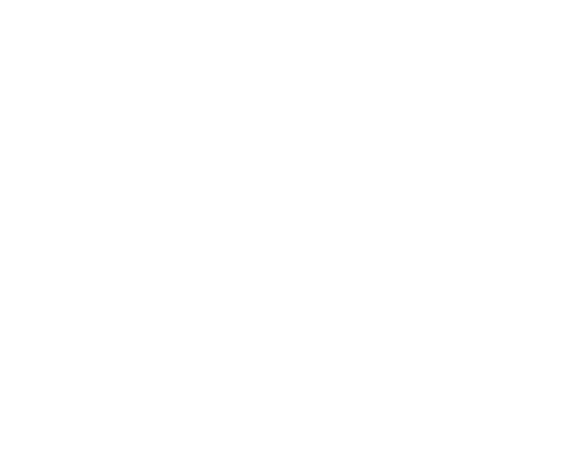 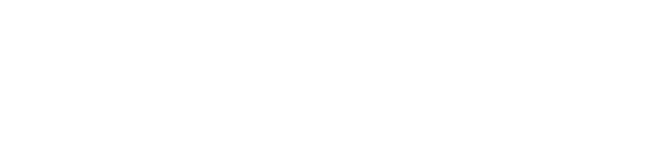 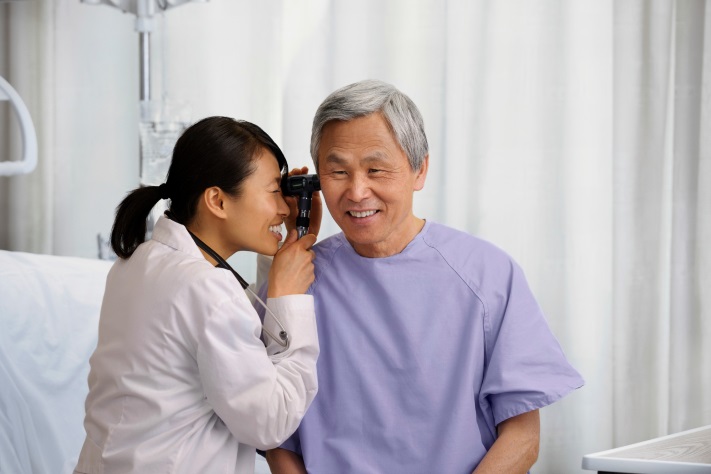 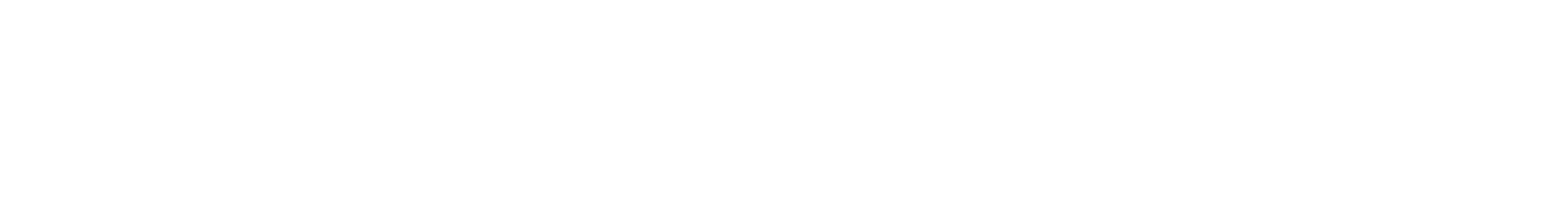 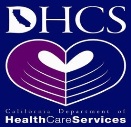 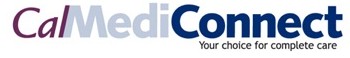 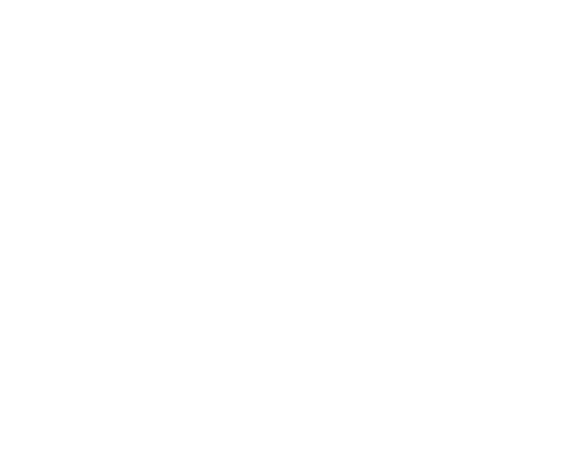 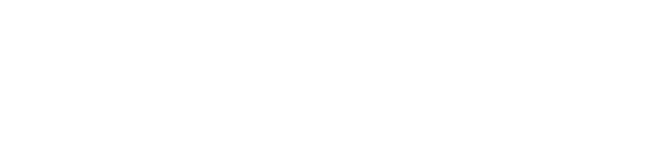 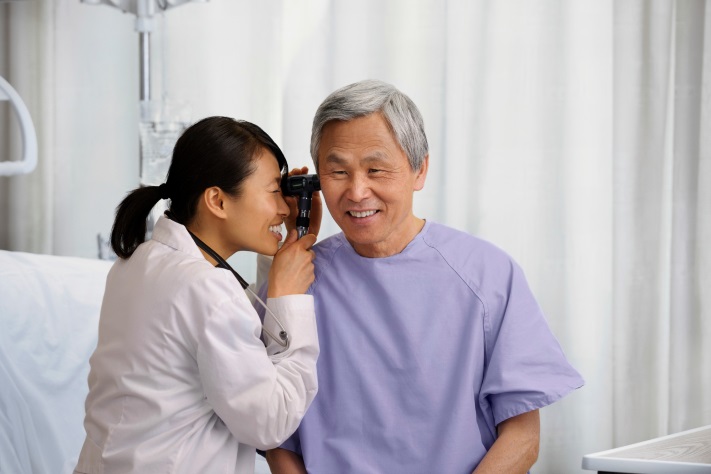 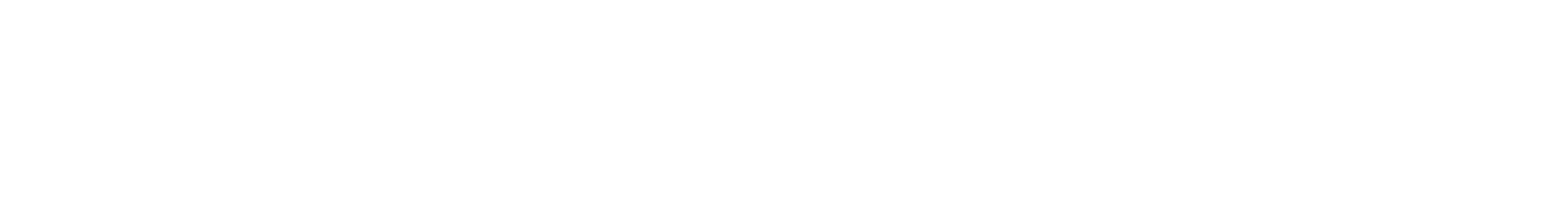 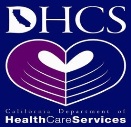 Ի՞նչպես կարող է Cal MediConnect ծրագիրն օգնել 
ինձ Լոս Անջելեսի համայնքում:Medicare և Medi-Cal ծրագրերի առավելությունները կգործեն համատեղ:Ձեր բժիշկները, դեղագործները և Ձեր առողջությամբ զբաղվող այլ մանագետները կհամակարգեն Ձեր բուժումը՝ օգնելով Ձեզ մնալ առողջ:Դուք կստանաք Ձեր կարիքների, կանխարգելիչ բուժման, ինչպես նաև ծառայությունների ամբողջական վերլուծություն Ձեր տանը և համայնքում երբ կամենաք, այլ ոչ թե շտապ օգնության սենյակներում, հիվանդանոցներում և մասնավոր կլինիկաներում:Ձեր բուժման որակը կբարձրանա. Ձեր բուժման համակարգումը կմեծացնի Ձեր բարեկեցությանն ուղղված ջանքերը, կկրճատի անտեղի ստուգումներն ու դեղամիջոցների ընդունումը:Ձեզ կտրամադրվեն լրացուցիչ առավելություններ՝ ներառյալ տեսողության ապահովագրում և տեղափոխման ծառայություններ:Զանգահարեք Ձեր համայնքի Cal MediConnect ծառայությանը՝ ստուգելու արդյո՞ք Ձեր սպասարկող բժիշկը, հիվանդանոցը կամ այլ մասնագետ ներառված է Cal MediConnect ցանցում:PACE-ը կարող է լինել տարբերակ, եթե Դուք համապատասխանում եք պայմաններին: Կապվե՛ք Ձեր տեղական համայնքի PACE ծառայությանը.AltaMed Senior BuenaCare	1-877-462-2582 Brandman կենտրոններ տարեցների խնամքի համար	1-818-774-3065Որևէ ծրագրում ընդգրկվելու համար զանգահարեք.Բուժման տարբերակներ	(844) 580-7272	TTY: (800) 430-7077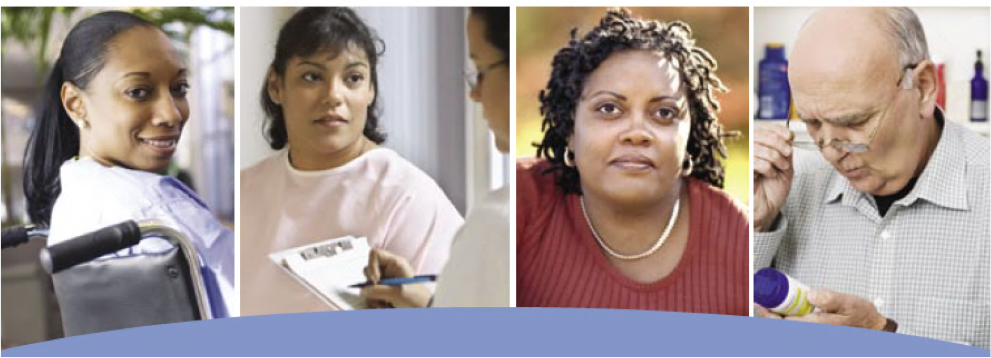 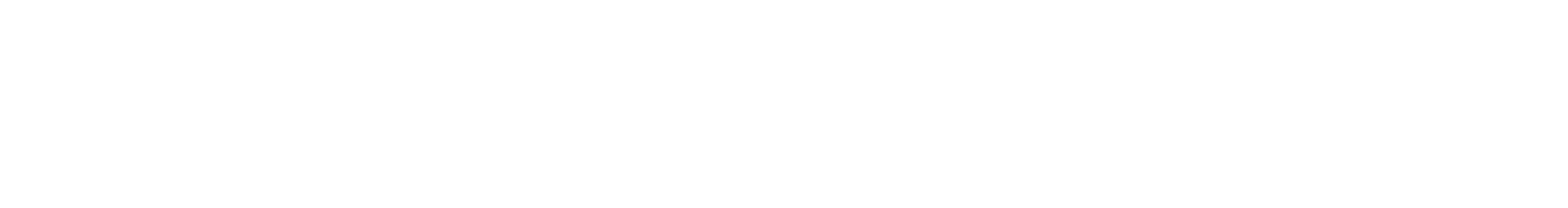 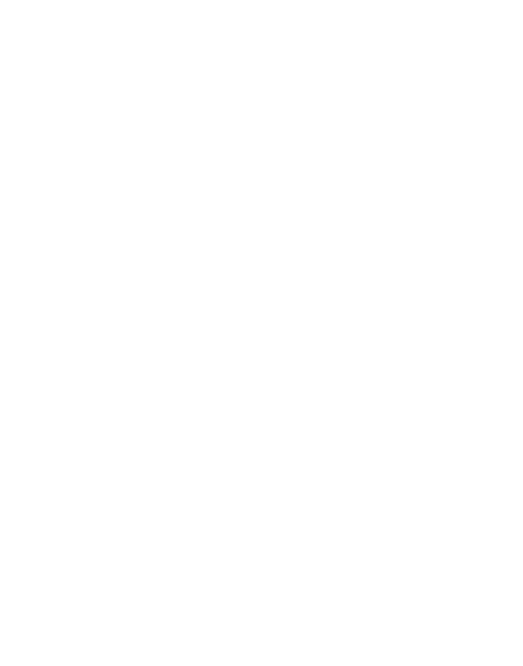 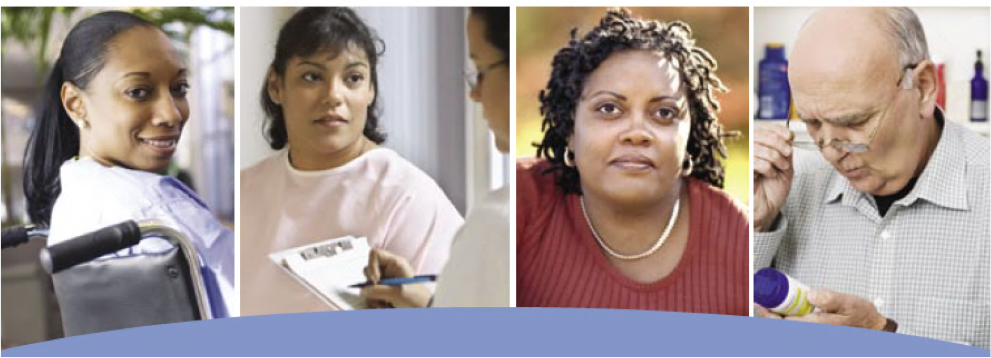 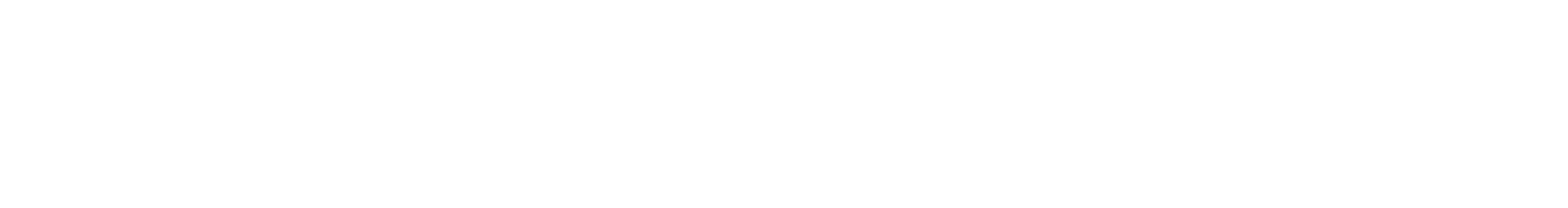 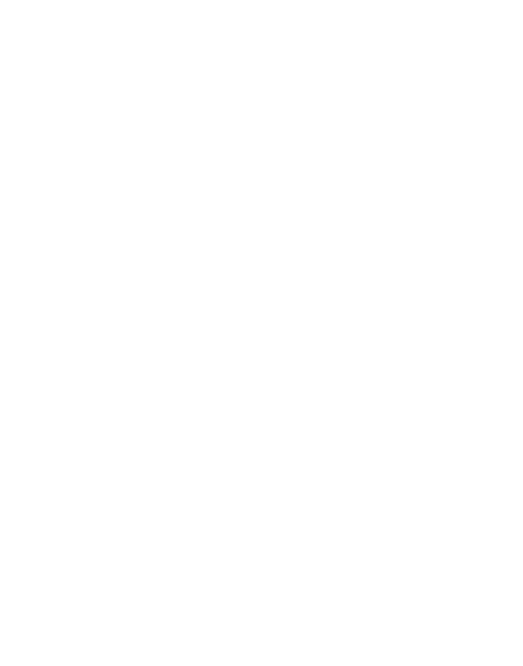 Որտե՞ղ կարող եմ դիմել առավել օգնություն ստանալու համարՁեր տարբերակների վերաբերյալ անվճար և անհատական աջակցություն ստանալու համար.Զանգահարե՛ք Առողջության ապահովագրության խորհրդատվության ու աջակցության ծրագրին (Health Insurance Counseling and Advocacy Program - HICAP):(213) 383-4519TTY: 711Թեժ գիծ. 1-800-434-0222Գոծելու է 2014թ. ապրիլի 1-իցԵթե Դուք ընդգրկված եք Cal MediConnect ծրագրում և ցանկանում եք ստանալ լրացուցիչ աջակցություն.Cal MediConnect օմբուդսմենի ծրագիրն սկսվում է 2014թ. ապրիլի 1-ից, որով ծրագրում ընդգրկվածներին կտրամադրվի օգնություն լավագույն տարբերակն ընտրելու հարցերի և ըստ անհրաժեշտության բողոքների ու բողոքարկումների հայտեր լրացնելու վերաբերյալ:Cal MediConnect օմբուդսմենը կտրամադրի նաև հետևյալ ծառայությունները.Cal MediConnect ծրագրի առնչությամբ ծրագրում ընդգրկվածների խնդիրների/բողոքների ուսումնասիրում, բանակցում և լուծում,Ըստ անհրաժեշտության ծրագրում ընդգրկվածների ուղղորդում դեպի համապատասխան մարմիններ և ծրագրերի՝ ներառյալ, սակայն չսահմանափակվելով հետևյալով. Կառավարվող բժշկական սպասարկման վարչություն (Department of Managed Health Care - DMHC), Առողջության ապահովագրության խորհրդատվության և աջակցության ծրագրեր (Health Insurance Counseling and Advocacy Programs - HICAPs), Պաշտպանության և աջակցության պետական ծրագրեր (State Protection and Advocacy Programs), Տարեցների և հաշմանդամների ռեսուրսների կենտրոններ (Aging and Disability Resource Centers - ADRCs), Սպառողների պաշտպանության ծրագրեր (Consumer Assistance Programs), Իրավաբանական ծառայությունների ծրագրեր (Legal Services Programs):Զանգահարե՛ք Cal MediConnect օմբուդսմենի ծրագրին.	(855) 501-3077[Գործելու է 2014թ. ապրիլի 1-ից]